             През изминалата седмица от 24 до 28.04.2017 във връзка с участие  в международен проект „Да мислим глобално, да учим заедно“ по програма Еразъм+, учители от Помощно училище „Д-р П. Берон“ град Добрич се включиха в обучение, което се проведе в град Мерксплас – Белгия. В училището домакин, което е специализирано да обучава  деца с  аутизъм и да ги подготвя за бъдещ самостоятелен живот, бяха проведени много занимания даващи представа, как точно децата с аутизъм възприемат околната среда, какви затруднения изпитват и как можем да ги разбираме и да комуникираме с тях  по-добре. Българските участниците в срещата се върнаха с много богати впечатления и снимков материал от пряката работа на белгийските учители. На специална за целта среща  те запознаха всички свои колеги  с много полезни методи и стратегии, за да могат и те да ги прилагат в бъдещата си работа.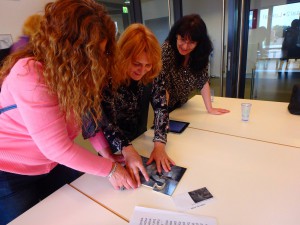 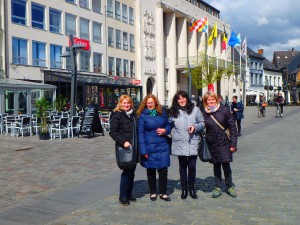 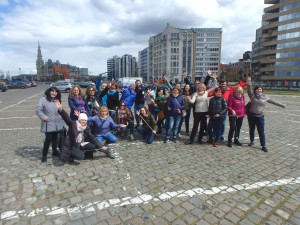 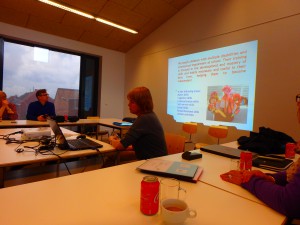 